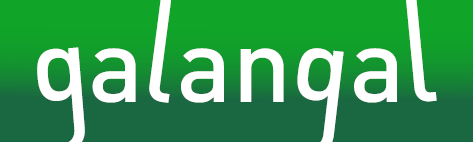 Apstiprinu:								SIA “Galangal”,valdes loceklis								__________________								R.Redko								__.___.2023AKTS Nr: LVZ2023-_________ Par materiāla nodošanu.Cēres pagasts: Pārvadāšanas datumsSaņemšanas adrese: ‘’Priedītes’’, Cēres pag. LatvijaTransportlīdzekļa valsts reģ. nr: Transportlīdzekļa valsts reģ. nr.Nodod:							Saņem:_______________________________			_____________________________vārds, uzvārds, paraksts					vārds, uzvārds, parakstsNodod:Saņem:SIA “Galangal”Abavas iela 28, Kandava, LV- 3120, LatvijaLV40103828133PreceMērvDaudzumsCenaSummaIzvēlies Preces nosaukumsm³Daudzums0.000.00tn